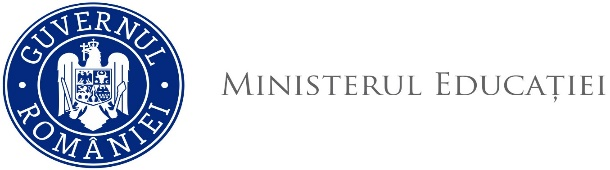 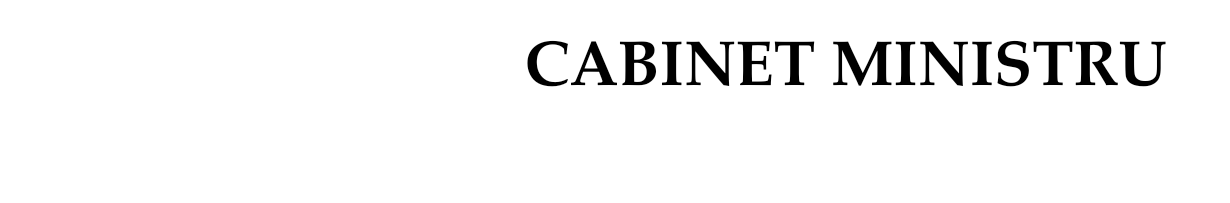         O R D I N pentru modificarea și completarea ordinului ministrului educației și cercetării nr. 5457/2020 privind organizarea și desfășurarea admiterii în învățământul liceal de stat pentru anul școlar 2021-2022Având în vedere:- prevederile art. 76 alin. (4), art. 94 alin. (2) lit. e) şi ale art. 361 alin. (3) lit. d) din Legea educaţiei naţionale nr. 1/2011, cu modificările şi completările ulterioare;- prevederile Legii  nr. 55/2020 privind unele măsuri pentru prevenirea şi combaterea efectelor pandemiei de COVID-19, cu modificările și completările ulterioare,- prevederile Regulamentului (UE) 2016/679 al Parlamentului European și al Consiliului din 27 aprilie 2016 privind protecţia persoanelor fizice în ceea ce priveşte prelucrarea datelor cu caracter personal şi privind libera circulaţie a acestor date şi de abrogare a Directivei 95/46/CE (Regulamentul general privind protecţia datelor);- prevederile Ordinului ministrului educaţiei, cercetării, tineretului şi sportului nr. 3.753/2011 privind aprobarea unor măsuri tranzitorii în sistemul naţional de învăţământ, cu modificările ulterioare, - prevederile art. 13 alin. (3) din Hotărârea Guvernului nr. 369/2021 privind organizarea şi funcţionarea Ministerului Educaţiei,MINISTRUL EDUCAȚIEIemite prezentul ordin:Art. I – Ordinul ministrului educației și cercetării nr. 5457/31.08.2020 privind organizarea și desfășurarea admiterii în învățământul liceal de stat pentru anul școlar 2021-2022, publicat în Monitorul Oficial al României, Partea I, nr. 834 și nr. 834 bis din 11 septembrie 2020, cu modificările ulterioare, se modifică și se completează după cum urmează:1. După articolul 2 se introduce un nou articol,  articolul 2^1, cu următorul cuprins:    „Art. 2^1 (1) Pentru realizarea unei planificări privind accesul persoanelor în unitatea de învăţământ, în scopul depunerii dosarului de înscriere, părintele/reprezentantul legal trebuie să-și exprime intenţia de depunere a dosarului, prin telefon sau e-mail, în prima zi prevăzută în calendar pentru această etapă. (2) Depunerea dosarelor se poate realiza şi prin poştă, cu confirmare de primire, sau prin e-mail, cu documente scanate. (3) În cazul transmiterii dosarelor prin mijloace electronice sau prin poştă, cartea de identitate şi certificatul de naştere se depun în copie. (4) Candidaţilor care au transmis dosarele de înscriere prin poştă sau e-mail li se va comunica, telefonic sau prin e-mail, situaţia înscrierii. (5) În cazul transmiterii dosarelor prin mijloace electronice sau prin poştă, candidaţii/ părinţii/reprezentanţii legali ai acestora au obligaţia de a prezenta în format fizic, în original sau în copie certificată în conformitate cu originalul, documentele care au stat la baza înscrierii în învăţământul liceal, în termen de maximum două săptămâni de la începerea cursurilor. (6) Prezentarea de înscrisuri false se pedepseşte conform legii şi atrage pierderea locului obţinut prin fraudă.”2. La articolul 5, alin. (7) se abrogă.  	3.   La articolul 5, după alin. (9) se introduce un nou alineat (10), cu următorul cuprins:      „(10) Proba de verificare a cunoştinţelor de limbă maternă, pentru candidaţii care nu au studiat în gimnaziu în limba maternă respectivă, pentru admiterea în anul şcolar 2021 - 2022 în liceele care organizează clase cu predare în limbile minorităţilor naţionale se organizează în conformitate cu Metodologia de organizare şi desfăşurare a probei de verificare a cunoştinţelor de limbă maternă, pentru candidaţii care nu au studiat în gimnaziu în limba respectivă, pentru admiterea în anul şcolar 2021 - 2022 în liceele care organizează clase cu predare în limbile minorităţilor naţionale, prevăzută în anexa nr. 6, care face parte integrantă din prezentul ordin.”4. După articolul 6 se introduc două noi articole, articolele 6^1 și 6^2, cu următorul cuprins:    „Art. 6^1 Comisiile de înscriere din unităţile de învăţământ gimnazial îndeplinesc şi atribuţii privind stabilirea rezultatelor la probele de aptitudini organizate pentru admiterea în anul şcolar 2021 - 2022 în liceele vocaţionale, respectiv la proba de verificare a cunoştinţelor de limba modernă pentru admiterea în anul şcolar 2021 - 2022 în clasele a IX-a cu program bilingv de predare a unei limbi moderne de circulaţie internaţională, precum şi atribuţii privind completarea, semnarea şi ştampilarea anexelor la fişele de înscriere şi încărcarea informaţiilor în aplicaţia informatică, conform prevederilor cuprinse în anexele nr. 2 şi 3 la prezentul ordin şi a procedurilor elaborate de către Comisia Naţională de Admitere.”    „Art. 6^2 Probele de aptitudini şi proba de verificare a cunoştinţelor de limba maternă, pentru candidaţii care nu au studiat în gimnaziu limba maternă respectivă, care, conform prevederilor anexei nr. 2 și anexei nr. 6 la prezentul ordin, se susţin on-line, pot fi susţinute fie la domiciliul candidatului, dacă acesta dispune de mijloacele electronice necesare sau cu ajutorul mijloacelor electronice puse la dispoziţia candidatului de către unitatea de învăţământ, la cererea acestuia, dacă acesta nu dispune de mijloacele electronice necesare, fie la unitatea de învăţământ din care provine candidatul.”	5. După articolul 7 se introduce un nou articol, articolul 7^1, cu următorul cuprins:    „Art. 7^1  (1) Pentru absolvenţii clasei a VIII-a din seria curentă şi din seriile anterioare, internaţi în spital sau aflaţi în izolare, în contextul epidemiologic de infectare cu virusul SARS-CoV-2 şi care, din această cauză, nu pot depune documentele necesare înscrierii şi participării la etapele de admitere prevăzute în Calendarul admiterii pentru învăţământul liceal de stat pentru anul şcolar 2021 - 2022, precum şi dosarul de înscriere la unitatea de învăţământ liceal la care au fost admişi/repartizaţi computerizat, transmiterea şi completarea documentelor se fac prin mijloace electronice. În această situaţie, părintele/reprezentantul legal transmite unităţii de învăţământ şi o declaraţie-tip pe propria răspundere, prevăzută în anexa nr. 7, care face parte integrantă din prezentul ordin, cu privire la veridicitatea informaţiilor introduse în fişa de înscriere şi în celelalte documente transmise.    (2) La susţinerea on-line, de către absolvenţii prevăzuţi la alin. (1), a probelor de aptitudini, pentru specializările care prevăd acest tip de probe, respectiv a probei de verificare a cunoştinţelor de limba maternă, se aplică în mod corespunzător şi prevederile procedurii speciale elaborate de către Ministerul Educaţiei şi Ministerul Sănătăţii pentru susţinerea examenelor naţionale în condiţii de izolare.    (3) În situaţia în care candidatul nu dispune de mijloacele electronice necesare desfăşurării activităţilor prevăzute la alin. (1) şi (2), acestea sunt asigurate de către unitatea de învăţământ din care provine candidatul.    (4) Situaţia excepţională menţionată la alin. (1) trebuie să fie confirmată de către direcţia de sănătate publică din judeţul/municipiul Bucureşti în care candidatul se află în spital sau în izolare.”	6. Anexele nr. 1, 3 și 4 se modifică și se înlocuiesc cu anexele nr. 1, 2 și 3, care fac parte integrantă din prezentul ordin.	7. După anexa nr. 5 se introduc două noi anexe, anexele nr. 6 și 7, care fac parte integrantă din prezentul ordin.Art. II – Comisiile de admitere județene/a municipiului București, comisiile de înscriere din unitățile de învățământ gimnazial, comisiile din centrele zonale și din centrele speciale de înscriere și comisiile de admitere din unitățile de învățământ liceal au obligația aplicării întocmai a tuturor procedurilor referitoare la asigurarea securității sanitare a elevilor și a întregului personal implicat în desfășurarea admiterii în învățământul liceal de stat pentru anul școlar 2021-2022, prevăzute în ordinele comune emise de ministrul educației și ministrul sănătății pentru stabilirea unor măsuri de prevenire și combatere a îmbolnăvirilor cu SARS–CoV-2 în unitățile/instituțiile de învățământ, precum și a celor comunicate de către Comisia Națională de Admitere.Art. III - La data intrării în vigoare a prezentului ordin, orice alte prevederi contrare privind organizarea și desfășurarea admiterii în învățământul liceal de stat pentru anul școlar 2021-2022 se abrogă.Art. IV - Direcția generală învățământ preuniversitar, Direcția generală minorități și relația cu parlamentul, inspectoratele școlare județene/al municipiului București și unitățile de învățământ duc la îndeplinire prevederile prezentului ordin. 	Art. V - Prezentul ordin se publică în Monitorul Oficial al României, Partea I.M I N I S T R U,Sorin-Mihai CÎMPEANUBucurești,Nr. ______data _________2021Anexa nr. 1 (Anexa nr. 1 la Ordinul M.E.C. nr. 5457/31.08.2020, cu modificările ulterioare)CALENDARUL ADMITERII ÎN ÎNVĂȚĂMÂNTUL LICEAL DE STATpentru anul școlar 2021-2022 NOTĂ: La solicitarea comisiilor de admitere județene/a municipiului București sau din proprie inițiativă, Comisia Națională de Admitere poate aproba, în situații justificate, modificarea datelor limită/perioadelor și evenimentelor din calendarul admiterii în învățământul liceal de stat pentru anul școlar 2021-2022FUNCȚIE PERSOANĂ AVIZATOARENUME ȘI PRENUMEDATĂ AVIZAREOBSERVAȚIISEMNĂTURĂSecretar de Stat, Sorin IONSecretar de Stat,KALLOS ZoltanSecretar General,Ioana LAZĂRSecretar General Adjunct, Sorin Ștefan DECĂDirecția Generală Juridică, Control, Relații Publice și Comunicare Director General,Mirela Gabriela TOMADirecția Generală Minorități și Relația cu Parlamentul Director General,Iuliana VÂRTIC MAYLAServiciul LegislațieȘef Serviciu,Corina Ionela HRISTACHEAviz de LegalitateConsilier juridic,Direcția Generală Învățământ Preuniversitar  Director General,Corina MARINDirecția Strategii, Evaluare și Monitorizare CurriculumDirector, Corina CEAMĂÎntocmit Inspector,Gabriela DrăganÎntocmit pe baza propunerilor inspectorilor din DGIP/DM și a adresei MApN nr. C1969/05.04.2021DATA LIMITĂ/ PERIOADAEVENIMENTULA. Pregătirea admiteriiA. Pregătirea admiterii10 mai 2021Anunțarea, de către inspectoratele școlare, a metodologiei de organizare a probei de verificare a cunoștințelor de limbă maternă10 mai 2021Afișarea ofertei de școlarizare/ofertei de formare profesională,  concretizată în profiluri, domenii și calificări profesionale, pentru învățământul liceal, filiera tehnologicăStabilirea codurilor pentru fiecare unitate de învățământ liceal pe filiere, profiluri, specializări/domenii de pregătire, limbă de predareCrearea bazei de date la nivelul fiecărei unități de învățământ gimnazial și la nivel județean, cuprinzând datele personale ale elevilor de clasa a VIII-a, în Sistemul informatic integrat al învățământului din România (SIIIR), prin verificarea și corectarea, după caz, a informațiilor privind elevii și formațiunile de studiu la care aceștia sunt asociațiTipărirea broșurii care cuprinde informațiile despre admitere; postarea broșurii pe site-urile inspectoratelor școlare. În broșură se va regăsi și mențiunea că, pentru acțiunile care presupun prezența la unitatea de învățământ a candidaților/părinților este necesară informarea, prin telefon sau e-mail, a unității de învățământ cu privire la intenția de depunere/completare/preluare a documentelor, în vederea planificării accesului în unitatea de învățământ.10 - 14 mai 2021Transmiterea  în  unitățile  de  învățământ  gimnazial  a broșurilor cuprinzând informațiile legate de admitereTransmiterea de către inspectorate la școlile gimnaziale a listei centrelor de înscriere, precum și a școlilor arondate fiecărui centruAfișarea în unitățile de învățământ gimnazial și pe site-ul acestora a graficului ședințelor/acțiunilor de completare a opțiunilor de către absolvenții clasei a VIII-a și de către părinții acestora, precum și a Metodologiei și a Calendarului admiterii în învățământul liceal de stat pentru anul școlar 2021-2022, precum și a unei adrese de e-mail și a unui număr de telefon, dedicate admiterii2022, precum și o adresă de e-mail și un număr de telefon dedicate admiterii 21 mai 2021Transmiterea	la	Ministerul	Educației a broșurilor de admitere ale fiecărui județ, în versiune electronică și tipărită17 mai – 11 iunie 2021Ședințe/acțiuni de instruire cu părinții și elevii pentru prezentarea procedurilor de admitere și a planului de școlarizare, organizate la unitatea de învățământ sau prin mijloace electronice de comunicare (telefon, e-mail, videoconferință on-line etc.) 16 iunie 2021Transmiterea  de  către  fiecare  unitate  de  învățământ gimnazial către Comisia de admitere județeană/a municipiului București a bazei de date cuprinzând mediile generale de absolvire ale absolvenților clasei a VIII-a, precum și a listei elevilor corigenți, repetenți, cu situația neîncheiată sau exmatriculați, prin completarea acestor informații în aplicația informatică centralizată17 iunie 2021Transmiterea de către comisiile de admitere județene/a municipiului București către Comisia națională de admitere a bazei de date cuprinzând mediile generale de absolvire  ale  absolvenților clasei a VIII-a, prin confirmarea finalizării operațiunilor specifice completării acestor date în aplicația informatică centralizată13 iulie 2021Transmiterea de către Comisia națională de admitere către comisiile județene a bazei de date cu mediile de admitere și a ierarhiei județene prin activarea, în aplicația informatică centralizată, a secțiunilor și rapoartelor specificeDepunerea/Transmiterea declarațiilor de către părinții sau reprezentanții legali ai candidaților care optează pentru stabilirea mediei la evaluarea națională fără a lua în calcul rezultatul la proba de limbă și literatură maternă, la secretariatele unităților de învățământ de proveniență. Notă: După finalizarea etapei speciale a evaluării naționale pentru absolvenții clasei a VIII-a, în data de 12 iulie 2021, Comisia națională de admitere retransmite către comisiile județene baza de date cu mediile de admitere și ierarhia județeană prin activarea, în aplicația informatică centralizată, a secțiunilor și rapoartelor specifice. Depunerea/Transmiterea declarațiilor de către părinții sau reprezentanții legali ai candidaților care au susținut Evaluarea Națională în etapa specială și care optează pentru stabilirea mediei la evaluarea națională fără a lua în calcul rezultatul la proba de limbă și literatură maternă, la secretariatele unităților de învățământ de proveniență, se face în data de 12 iulie 202114 iulie 2021Completarea de către secretariatele școlilor a fișelor de înscriere cu  numele/codul unității de învățământ gimnazial, cu datele personale ale absolvenților clasei a VIII-a, cu mediile generale de absolvire, cu notele și mediile obținute la evaluarea națională din clasa a VIII-a, cu  mediile  de admitere, prin preluarea acestora din aplicația informatică centralizată. 15 iulie 2021Anunțarea ierarhiei la nivel județean/al municipiului București a absolvenților clasei a VIII-a.B. Probele de aptitudiniB. Probele de aptitudini07 – 14 iunie 2021Înscrierea pentru probele de aptitudini, direct la unitatea de învățământ liceal/gimnazial sau prin mijloace electronice de comunicare și și eliberarea/transmiterea anexelor fișelor de înscriere, însoțite de documentele prevăzute în Anexa nr. 3 la prezentul ordin, conform procedurii stabilite de Comisia Națională de Admitere15 – 18 iunie 2021Desfășurarea/Echivalarea probelor de aptitudini, conform prevederilor din  Anexa nr. 3Notă: Pentru admiterea în colegiile militare naționale, perioada în care                se susține proba de verificare a cunoștințelor la disciplinele Limba și literatura română și Matematică este stabilită conform reglementărilor proprii ale Ministerului Apărării Naționale18 iunie 2021Comunicarea rezultatelor la probele de aptitudini18 iunie 2021Transmiterea,  în  format  electronic  și  în  scris,  către Comisia de admitere județeană/a municipiului București a listei candidaților declarați admiși la probele de aptitudini, prin completarea acestora în aplicația informatică centralizată22 iunie 2021Transmiterea de către comisiile de admitere județene/a municipiului București către unitățile de învățământ liceal care au organizat probe de aptitudini a listei elevilor corigenți, repetenți, cu situația neîncheiată sau exmatriculați, prin activarea rapoartelor specifice în aplicația informatică centralizatăActualizarea de către comisiile din unitățile de învățământ liceal vocațional a listelor candidaților declarați admiși la probele de aptitudini, prin eliminarea candidaților corigenți, repetenți, amânați sau exmatriculați, în aplicația informatică centralizată13 iulie 2021Transmiterea de către comisiile de admitere județene/a municipiului București către unitățile de învățământ liceal care au organizat probe de aptitudini a bazei de date județene cuprinzând  mediile  de  admitere,  prin confirmarea finalizării operațiunilor specifice în aplicația informatică centralizată14 iulie 2021Validarea de către comisia de admitere județeană/a municipiului București a listei candidaților admiși la liceele/clasele la care s-au susținut probe de aptitudini și comunicarea rezultatelor în unitatea de învățământ liceal respectivă, prin tipărire din aplicația informatică centralizată15 iulie 2021Transmiterea de la liceele vocaționale a informațiilor cu privire la candidații care nu au fost admiși la clasele pentru care au susținut probe de aptitudini, conform procedurii stabilite de Comisia Națională de Admitere.Candidaților care nu au fost admiși la clasele pentru care au susținut probe de aptitudini, precum și candidaților care au fost admiș, dar care au declarat, în scris, că renunță la locul obținut, li se poate elibera, de către unitatea de învățământ gimnazial, fișa de înscriere, pentru completarea opțiunilor în vederea participării la repartizarea computerizată Notă: Nu se eliberează fișă de înscriere pentru completarea opțiunilor candidaților care au fost admiși la clasele pentru care au susținut probe de aptitudini, cu excepția candidaților admiși care au declarat, în scris, că renunță la locul obținut pentru a participa la etapa de repartizare computerizată.Transmiterea, în format electronic, către Centrul național de  admitere  a  listei  candidaților  declarați  admiși,  în fiecare județ, la clasele pentru care s-au susținut probe de aptitudini, prin confirmarea încheierii operațiunilor specifice în aplicația informatică centralizatăC. Probele de verificare a cunoștințelor de limbă modernă sau maternăC. Probele de verificare a cunoștințelor de limbă modernă sau maternă07 – 14 iunie 2021Înscrierea candidaților pentru probele de verificare a cunoștințelor de limbă modernă sau maternă și transmiterea/completarea anexelor fișelor de înscriere, conform prevederilor din Anexa 4 și Anexa 6 la prezentul ordin.NOTĂ:Documentele necesare pentru recunoașterea și echivalarea rezultatelor obținute la examene cu recunoaștere internațională pentru certificarea competențelor lingvistice în limbi străine cu proba de verificare a cunoștințelor de limbă modernă pentru admiterea în clasele a IX-a cu program bilingv de predare a unei limbi moderne de circulație internațională pot fi depuse/transmise la unitatea de învățământ de proveniență până la data de 16 iunie 2021.15 – 18 iunie 2021Desfășurarea/echivalarea probelor de verificare a cunoștințelor de limbă modernă sau maternă, conform prevederilor din Anexa 4 și Anexa 6 la prezentul ordin.18 iunie 2021Comunicarea rezultatelor la probele de verificare a cunoștințelor de limbă modernă sau maternă18 iunie 2021Transmiterea către Comisia de admitere județeană/a municipiului București a listelor cu rezultatele finale la probele de verificare a cunoștințelor de limbă modernă sau maternă, prin completarea acestora în aplicația informatică centralizată28 iunie – 2 iulie 2021Ridicarea/Transmiterea anexelor fișelor de înscriere de la unitățile la care candidații au susținut probele de verificare a cunoștințelor de limbă maternă2 iulie 2021Depunerea/Transmiterea anexelor fișelor de înscriere ale candidaților care au participat la probele de verificare a cunoștințelor de limbă maternă, la unitățile de învățământ de proveniență13 iulie 2021Transmiterea de către comisiile de admitere județene/a municipiului București, în format electronic, către Centrul național de admitere  a   listei candidaților care au promovat probele de verificare a cunoștințelor de limbă modernă sau maternă și a rezultatelor acestora la probe, prin introducerea și confirmarea finalizării introducerii acestora în aplicația informatică centralizatăD. Admiterea candidaților pe locurile speciale pentru rromi D. Admiterea candidaților pe locurile speciale pentru rromi 02 octombrie 2020-23 aprilie 2021Ședințe de instruire a profesorilor diriginți de către inspectorii școlari pentru minorități privind prezentarea procedurilor de admitere pe locurile speciale pentru rromiȘedințe de informare și instruire cu părinții și elevii privind admiterea pe locurile  speciale pentru rromiNOTĂ: După fiecare ședință, se va întocmi proces-verbal de informare/instruire05 octombrie 2020 -  29 aprilie 2021Eliberarea recomandărilor scrise de apartenență la etnia rromăNOTĂ: Recomandările scrise vizând apartenența la etnia rromă pot fi eliberate și on-line. În această situație, recomandarea este transmisă, prin e-mail, unității de învățământ din care provine candidatul, în format pdf., având semnătura electronică a emitentului. Răspunderea pentru autenticitatea și conținutul recomandării revine atât organizației rromilor, care o emite, potrivit statutului și procedurilor interne proprii cu privire la eliberarea recomandării, cât și părintelui/reprezentantului legal al elevului care solicită eliberarea unei recomandări de apartenență la etnia rromă.29 aprilie 2021, ora 16Depunerea și înregistrarea de către părinte/reprezentantul legal a recomandării scrise, de apartenență la etnia rromă, la unitatea de învățământ de proveniență, în vederea înscrierii elevilor pe locurile speciale pentru rromi. NOTĂ: Orice recomandare depusă la unitatea de învățământ ulterior acestei perioade nu va mai fi luată în considerare, pentru nicio etapă de admitere în învățământul liceal de stat pentru anul școlar 2021-202210 mai 2021Afișarea locurilor speciale pentru candidații rromi (1-2 locuri/fiecare clasă/grupă pentru fiecare filieră/profil/specializare/domeniu de pregătire/calificare)16 – 19 iulie 2021Completarea opțiunilor în fișele de înscriere de către candidații care solicită înscrierea pe locurile speciale pentru rromi și de către părinții acestora, asistați de diriginții claselor a VIII-a, la unitatea de învățământ sau prin formular transmis electronic.  NOTĂ: Orice fișă depusă după această dată nu va mai fi luată în considerare. Orice opțiune greșită poate conduce la o repartizare nedorită!20 iulie 2021Repartizarea candidaților pe locurile speciale pentru rromi și comunicarea rezultatelor candidaților.Repartizarea candidaților pe locurile speciale pentru rromi se  face computerizat într-o sesiune distinctă, în ordinea descrescătoare a mediei de admitere și pe baza opțiunilor completate în fișa de înscriere, conform unei proceduri stabilite la nivel național, de către Comisia națională de admitere, publicate pe site-ul inspectoratului școlar județean/al Municipiului București și comunicate unităților de învățământ până la data 11 iunie 2021.NOTĂ: Candidații nerepartizați pe locurile speciale pentru rromi, precum și cei care au fost repartizați dar care solicită, în scris, renunțarea la locul pe care au fost repartizați, pot solicita și primi o nouă fișă de înscriere pentru a putea participa la prima etapă de repartizare computerizată și admitere în învățământul liceal de stat pentru candidații din seria curentă, precum și pentru cei din seriile anterioare care nu împlinesc 18 ani până la data începerii cursurilor anului școlar 2021-2022 E. Admiterea candidaților pe locurile distinct alocate candidaților cu CES în unitățile de învățământ de masăE. Admiterea candidaților pe locurile distinct alocate candidaților cu CES în unitățile de învățământ de masă10 mai 2021Afișarea locurilor distinct alocate în unitățile de învățământ de masă pentru candidații elevi cu CES (1-2 locuri/fiecare clasă/grupă pentru fiecare filieră/profil/specializare/domeniu de pregătire/calificare). 12 aprilie – 18 iunie 2021Ședințe de informare și instruire cu părinții și elevii, organizate de profesorii diriginți,  privind admiterea pe locurile distinct alocate în unitățile de învățământ de masă pentru elevii cu CES.NOTĂ: Ședințele vizează orientarea școlară a elevilor cu CES care doresc să candideze pe locuri distinct alocate în unități de învățământ de masă și la acestea pot participa, în calitate de invitați, reprezentanți ai unităților de învățământ liceal, profesional și profesional dual de masă,  specialiști din cadrul CJRAE/ CMBRAE, precum și alți factori reprezentativi.  După fiecare ședință, se va întocmi proces-verbal de informare/instruire.16 – 19 iulie 2021Completarea opțiunilor în fișele de înscriere de către candidații care solicită înscrierea pe locurile distinct alocate candidaților cu CES în unitățile de învățământ de masă și de către părinții acestora, asistați de diriginții claselor a VIII-a, la unitatea de învățământ sau prin formular transmis electronic.NOTĂ: Orice fișă depusă după această dată nu va mai fi luată în considerare. Orice opțiune greșită poate conduce la o repartizare nedorită!20 iulie 2021Repartizarea candidaților pe locurile distinct alocate candidaților cu CES în unitățile de învățământ de masă  și comunicarea rezultatelor candidaților.Repartizarea candidaților pe locurile distinct alocate candidaților cu CES se  face computerizat într-o sesiune distinctă, în ordinea descrescătoare a mediei de admitere și pe baza opțiunilor completate în fișa de înscriere, conform unei proceduri stabilite la nivel național, de către Comisia națională de admitere, publicate pe site-ul inspectoratului școlar județean/al Municipiului București și comunicate unităților de învățământ până la data  11 iunie 2021.NOTĂ: Candidații nerepartizați pe locurile distinct alocate candidaților cu CES, precum și cei care au fost repartizați dar care solicită, în scris, renunțarea la locul pe care au fost repartizați, pot solicita și primi o nouă fișă de înscriere pentru a putea participa la prima etapă de repartizare computerizată și admitere în învățământul liceal de stat pentru candidații din seria curentă, precum și pentru cei din seriile anterioare care nu împlinesc 18 ani până la data începerii cursurilor anului școlar 2021-2022 F. Admiterea candidaților pentru învățământul specialF. Admiterea candidaților pentru învățământul special15 – 19 iulie 2021Înscrierea și repartizarea candidaților pentru învățământul specialRepartizarea se face conform unei proceduri stabilite de către comisia de admitere județeană/a municipiului București, publicate pe site-ul inspectoratului școlar județean/al Municipiului București și comunicate unităților de învățământ până la data de 11 iunie 2021. Procedura poate să prevadă inclusiv posibilitatea de repartizare computerizată a candidaților, în funcție de opțiunile exprimate de aceștia.G. Prima etapă de repartizare computerizată și admitere în învățământul liceal de stat pentru candidații din seria curentă, precum și pentru cei din seriile anterioare care nu împlinesc 18 ani până la data începerii cursurilor anului școlar 2021-2022G. Prima etapă de repartizare computerizată și admitere în învățământul liceal de stat pentru candidații din seria curentă, precum și pentru cei din seriile anterioare care nu împlinesc 18 ani până la data începerii cursurilor anului școlar 2021-202216 – 22 iulie 2021Completarea opțiunilor în fișele de înscriere de către absolvenții clasei              a VIII-a și de către părinții acestora, asistați de diriginții claselor a VIII-a, la unitatea de învățământ sau prin formular transmis electronicOrice opțiune greșită poate conduce la o repartizare nedorită!Completarea fișelor de înscriere de către absolvenții clasei a VIII-a care doresc să participe la admitere în alt județ și depunerea/transmiterea fișelor, conform procedurii stabilite de Comisia națională de admitereNOTĂ: Candidații nerepartizați pe locurile speciale pentru rromi și candidații nerepartizați pe locurile distinct alocate în unitățile de învățământ de masă candidaților cu CES, precum și cei care au fost repartizați dar care solicită, în scris, renunțarea la locul pe care au fost repartizați, care doresc să participe la prima etapă de repartizare computerizată și admitere în învățământul liceal de stat pentru candidații din seria curentă, precum și pentru cei din seriile anterioare care nu împlinesc 18 ani până la data începerii cursurilor anului școlar 2021-2022, completează opțiunile în perioada 20 – 22 iulie 202116 – 22 iulie 2021Introducerea în baza de date computerizată (în aplicația informatică centralizată) a datelor din fișele de înscriere16 – 22 iulie 2021Verificarea de către părinți și candidați a corectitudinii datelor din fișa listată de calculator, corectarea eventualelor greșeli în baza de date computerizată și listarea fișelor corectate din calculator, operațiuni ce se vor realiza utilizând aplicația informatică centralizată22 iulie 2021Termenul-limită pentru transmiterea bazei de date de la centrele de înscriere la centrul de admitere județean/al municipiului București, precum și a listei absolvenților care nu participă la repartizarea computerizată, prin confirmarea operațiunilor specifice în  aplicația informatică centralizatăPredarea/transmiterea de către comisia din centrul de înscriere a fișelor de  opțiuni  originale la centrul de admitere județean/al municipiului București22 iulie 2021Transmiterea bazei de date de la centrele de admitere județene/al municipiului București la Centrul național de admitere prin confirmarea, de către acestea, a finalizării operațiunilor specifice, în aplicația informatică centralizată23 iulie 2021Verificarea și corectarea eventualelor erori din bazele de date, precum candidați aflați în baza de date pentru admiterea computerizată și care au fost deja admiși la liceele la care se susțin probe de aptitudini etc., de către Comisia națională de admitere și comisiile de admitere județene/a municipiului București; transmiterea modificărilor la comisia națională23 iulie 2021Corectarea erorilor și confirmarea încheierii modificărilor în aplicația informatică centralizată24 iulie 2021Repartizarea computerizată în învățământul liceal de stat a absolvenților clasei a VIII-a care nu împlinesc 18 ani până la data începerii cursurilor anului școlar 2021 - 202224 iulie 2021 Comunicarea rezultatelor candidaților repartizați computerizat în învățământul liceal de stat, conform procedurii stabilite de Comisia națională de admitereAfișarea în unitățile de învățământ gimnazial a listei cu locurile neocupate în unitățile de învățământul liceal de stat din județ/municipiul București25 - 28 iulie 2021Depunerea/Transmiterea dosarelor de înscriere la școlile la care candidații au fost repartizați29 iulie 2021Transmiterea de către unitățile de învățământ liceal de stat a situației locurilor rămase libere în urma neînscrierii candidaților admiși în această etapă de admitereH. A doua etapă de repartizare computerizată și admitere în învățământul liceal de stat pentru candidații din seria curentă, precum și pentru cei din seriile anterioare care nu împlinesc 18 ani până la data începerii cursurilor anului școlar 2021-2022H. A doua etapă de repartizare computerizată și admitere în învățământul liceal de stat pentru candidații din seria curentă, precum și pentru cei din seriile anterioare care nu împlinesc 18 ani până la data începerii cursurilor anului școlar 2021-202229 iulie 2021Afișarea situației locurilor rămase  libere, inclusiv a celor destinate candidaților rromi, precum și a celor destinate  candidaților  cu CES, a  locului de desfășurare și a graficului probelor de aptitudini sau de verificare a cunoștințelor de limbă modernă ori maternăÎn a doua etapă de admitere în învățământul liceal de stat, pentru candidații din seria curentă, precum și pentru cei din seriile anterioare care nu împlinesc 18 ani până la data începerii cursurilor anului școlar 2020 – 2021, candidații rromi și candidații cu CES își păstrează prioritatea pe locuriledestinate fiecărei categorii,  care au rămas libere după soluționarea situațiilor speciale29 iulie 2021Înscrierea candidaților pentru probele de aptitudini sau la probele de verificare a cunoștințelor de limbă modernă sau maternă, inclusiv a candidaților pe locurile speciale pentru rromi și a candidaților pentru locurile distinct alocate candidaților cu CES în unitățile de învățământ de masă30 iulie 2021Desfășurarea/Echivalarea probelor de aptitudini sau a probelor de verificare a cunoștințelor de limbă modernă sau maternă2 august 2021Afișarea rezultatelor la probele de aptitudini  și la probele de verificare a cunoștințelor de limbă modernă sau maternă și rezolvarea eventualelor contestații29 iulie – 5 august 2021Completarea opțiunilor în fișele de înscriere de către candidații care au fost repartizați computerizat în prima etapă de admitere, dar care nu și-au depus dosarele de înscriere în termen și de către candidații care nu au participat sau au participat la repartizarea computerizată în prima etapă de admitere, dar, din diferite motive, nu au fost repartizați computerizatNotă: Completarea opțiunilor în fișe se realizează la unitatea de învățământ sau prin formular transmis electronic29 iulie - 4 august 2021Completarea opțiunilor în fișele de înscriere de către candidații care solicită înscrierea pe locurile speciale pentru rromi, respectiv pe locurile distinct alocate pentru candidații cu CES în unitățile de învățământ de masă și de către părinții acestora, asistați de diriginții claselor a VIII-a, la unitatea de învățământ Notă: Completarea opțiunilor în fișe se realizează la unitatea de învățământ sau prin formular transmis electronicRepartizarea candidaților rromi și a candidaților cu CES pe locurile special alocate acestora 4 - 5 august 2021Completarea opțiunilor în fișa de înscriere de către candidații care au fost respinși la liceele/clasele care au organizat probe de aptitudiniCompletarea opțiunilor în fișa de înscriere de către candidații care au susținut probe de verificare a cunoștințelor de limbă modernă sau de limbă maternăCompletarea opțiunilor în fișa de înscriere de către candidații rromi și de către candidații cu CES care au participat la a doua etapă de admitere pe locurile special alocate acestora, dar care nu au fost repartizați sau care au renunțat, în scris, la locul pe care au fost repartizațiNotă: Completarea opțiunilor în fișe se realizează la unitatea de învățământ sau prin formular transmis electronic29 iulie - 5 august 2021Introducerea în baza de date computerizată (în aplicația informatică centralizată) a datelor din fișele de înscriere29 iulie - 5 august 2021Verificarea de către părinți și candidați a corectitudinii datelor din fișa listată de calculator, corectarea eventualelor greșeli în baza de date computerizată și listarea fișelor corectate din calculator, operațiuni ce se vor realiza utilizând aplicația informatică centralizată5 august 2021Transmiterea noilor baze de date la centrul de admitere județean/al municipiului București și la Centrul național de admitere prin confirmarea, de către acestea, a finalizării operațiunilor specifice, în aplicația informatică centralizată6 august 2021Repartizarea computerizată în învățământul liceal de stat a candidaților din a doua etapă a admiterii6 august 2021Comunicarea rezultatelor candidaților repartizați computerizat în a doua etapă a admiterii în învățământul liceal de stat, conform procedurii stabilite de Comisia națională de admitereAfișarea în unitățile de învățământ gimnazial a listei cu locurile neocupate în unitățile de învățământul liceal de stat din județ/municipiul București6 – 7 august 2021Depunerea/Transmiterea dosarelor de înscriere la școlile la care au fost repartizați candidații din etapa a doua7 august 2021 Transmiterea de către unitățile de învățământ liceal de stat a situației locurilor rămase libere în urma neînscrierii candidaților admiși în cele două etape de admitere9 – 11 august 2021Rezolvarea de către Comisia de admitere județeană/ a municipiului București, a situațiilor speciale apărute după etapele de repartizare computerizată9 – 13 august 2021Primirea cererilor de înscriere a candidaților care au fost repartizați computerizat în primele două etape de admitere, dar nu și-au depus/transmis dosarele de înscriere în termen și a candidaților care nu au participat sau au participat la repartizarea computerizată din primele două etape de admitere, dar, din diferite motive, nu au fost repartizați computerizat, precum și a  candidaților care nu au participat la primele două etape ale repartizării computerizate și a absolvenților clasei a VIII-a care nu au susținut evaluarea națională. Repartizarea candidaților, de către comisia de admitere județeană/a municipiului București. Repartizarea se face conform unei proceduri stabilite de către  comisia de admitere județeană/a municipiului București, publicate pe site-ul inspectoratului școlar județean/al Municipiului București și comunicate unităților de învățământ până la data de 29 iulie 202116 august 2021Transmiterea către Centrul național de admitere a rezultatelor repartizării prin confirmarea încheierii operațiunilor specifice în aplicația informatică centralizatăI. Admiterea candidaților pentru învățământul seral și pentru celcu frecvență redusăI. Admiterea candidaților pentru învățământul seral și pentru celcu frecvență redusă10 mai 2021Anunțarea centrului special de înscriere pentru candidații din seriile anterioare, care împlinesc 18 ani până la data începerii cursurilor anului școlar 2021- 202219 iulie 2021Anunțarea calendarului admiterii la învățământ seral sau cu frecvență redusă pentru candidații din seriile anterioare care împlinesc vârsta de 18 ani până la data începerii cursurilor anului școlar 2021 - 2022      26 - 30 iulie 2021Înscrierea la învățământul seral sau cu frecvență redusă a candidaților din seriile anterioare care împlinesc vârsta de 18 ani până la data începerii cursurilor anului școlar 2021 - 20225 – 7 august 2021Repartizarea candidaților din seriile anterioare care împlinesc vârsta de 18 ani până la data începerii cursurilor anului școlar 2021 - 2022 pe locurile de la învățământul seral și cu frecvență redusă